Financieel jaarverslag Mtwapa Stichting 2020Financieel jaarverslag Mtwapa Stichting 2020inkomstenwerkelijkuitgavenwerkelijjksaldo 20193.302,35donaties 2020 studiekosten21.114,20totaal studiekosten 19.548,84 diversen841,11diversen815,07 telefoon + internet staf Kenia19,33 telefoon + internet staf Kenia19,33 ziektekosten staf+studenten Kenia888,95ziektekosten staf+studenten Kenia872,81 donaties voedselhulp  gezinnen420,48voedselhulp gezinnen335,48 donateurs dag105,71donateurs dag105,71 donaties pers.verzorging 4.497,22pers.verzorging4.339,36 betalingsverkeer200,70 donaties Voedselactie Corona Kenia3.638,00Voedselactie Corona Kenia2.086,16 reparatie huisje375,00reparatie huisje352,34Saldo 20206.526,55 totaal inkomsten35.202,3535.202,35 Toelichting:Onder donaties studiekosten zijn begrepen: schoolgeld, schoolboeken, schoolkleding, boardingkosten,ziektekosten, reiskosten van en naar school, persoonlijke verzorging, organisatie kosten  Onder donaties studiekosten zijn begrepen: schoolgeld, schoolboeken, schoolkleding, boardingkosten,ziektekosten, reiskosten van en naar school, persoonlijke verzorging, organisatie kosten  Onder donaties studiekosten zijn begrepen: schoolgeld, schoolboeken, schoolkleding, boardingkosten,ziektekosten, reiskosten van en naar school, persoonlijke verzorging, organisatie kosten  Onder donaties studiekosten zijn begrepen: schoolgeld, schoolboeken, schoolkleding, boardingkosten,ziektekosten, reiskosten van en naar school, persoonlijke verzorging, organisatie kosten  Onder donaties studiekosten zijn begrepen: schoolgeld, schoolboeken, schoolkleding, boardingkosten,ziektekosten, reiskosten van en naar school, persoonlijke verzorging, organisatie kosten  Onder donaties studiekosten zijn begrepen: schoolgeld, schoolboeken, schoolkleding, boardingkosten,ziektekosten, reiskosten van en naar school, persoonlijke verzorging, organisatie kosten  Onder donaties studiekosten zijn begrepen: schoolgeld, schoolboeken, schoolkleding, boardingkosten,ziektekosten, reiskosten van en naar school, persoonlijke verzorging, organisatie kosten  Onder donaties studiekosten zijn begrepen: schoolgeld, schoolboeken, schoolkleding, boardingkosten,ziektekosten, reiskosten van en naar school, persoonlijke verzorging, organisatie kosten  in Kenia zoals reiskosten staf, telefoon en internet staf, ziekte kosten staf, voedselhulp gezinnen.in Kenia zoals reiskosten staf, telefoon en internet staf, ziekte kosten staf, voedselhulp gezinnen.in Kenia zoals reiskosten staf, telefoon en internet staf, ziekte kosten staf, voedselhulp gezinnen.in Kenia zoals reiskosten staf, telefoon en internet staf, ziekte kosten staf, voedselhulp gezinnen.De Stichting heeft geen bezittingen. In het verleden zijn door de stichting 5 bestaande huisjes vernieuwd. De stichting betaalt mee aan het onderhoud als de financien het toelaten.De Stichting heeft geen bezittingen. In het verleden zijn door de stichting 5 bestaande huisjes vernieuwd. De stichting betaalt mee aan het onderhoud als de financien het toelaten.De Stichting heeft geen bezittingen. In het verleden zijn door de stichting 5 bestaande huisjes vernieuwd. De stichting betaalt mee aan het onderhoud als de financien het toelaten.De Stichting heeft geen bezittingen. In het verleden zijn door de stichting 5 bestaande huisjes vernieuwd. De stichting betaalt mee aan het onderhoud als de financien het toelaten.De Stichting heeft geen bezittingen. In het verleden zijn door de stichting 5 bestaande huisjes vernieuwd. De stichting betaalt mee aan het onderhoud als de financien het toelaten.De Stichting heeft geen bezittingen. In het verleden zijn door de stichting 5 bestaande huisjes vernieuwd. De stichting betaalt mee aan het onderhoud als de financien het toelaten.De Stichting heeft geen bezittingen. In het verleden zijn door de stichting 5 bestaande huisjes vernieuwd. De stichting betaalt mee aan het onderhoud als de financien het toelaten.De Stichting heeft geen bezittingen. In het verleden zijn door de stichting 5 bestaande huisjes vernieuwd. De stichting betaalt mee aan het onderhoud als de financien het toelaten.De huisjes zijn in eigendom van de bewoners.De kosten persoonlijke verzorging worden voor het overgrote deel betaald uit specifieke donaties De kosten persoonlijke verzorging worden voor het overgrote deel betaald uit specifieke donaties De kosten persoonlijke verzorging worden voor het overgrote deel betaald uit specifieke donaties De kosten persoonlijke verzorging worden voor het overgrote deel betaald uit specifieke donaties kosten daarvan worden door de donateur van het betreffende gezin/persoon betaald.kosten daarvan worden door de donateur van het betreffende gezin/persoon betaald.kosten daarvan worden door de donateur van het betreffende gezin/persoon betaald.Betalingsverkeer betreft kosten in rekening gebracht door de bankBetalingsverkeer betreft kosten in rekening gebracht door de bankKinderen die van de High School komen kunnen alleen nog naar een vervolgopleiding indien de sponsor dit kan betalen.Kinderen die van de High School komen kunnen alleen nog naar een vervolgopleiding indien de sponsor dit kan betalen.Kinderen die van de High School komen kunnen alleen nog naar een vervolgopleiding indien de sponsor dit kan betalen.Kinderen die van de High School komen kunnen alleen nog naar een vervolgopleiding indien de sponsor dit kan betalen.Kinderen die van de High School komen kunnen alleen nog naar een vervolgopleiding indien de sponsor dit kan betalen.In 2020 hadden we 9 kinderen op schoolHigh School 1 kind Pamela8 kinderen op een vervolgopleiding:1 Bachelor Business Management Globo Ville Moi University Mombasa1 Bachelor Business Management Globo Ville Moi University MombasaZainab1 Bachelors in Bussiness aan de Technical University of MombasaJohn Mchonga1 Bachelor Forensic Psychology and Criminilogy Africa Nazerene University 1 Bachelor Forensic Psychology and Criminilogy Africa Nazerene University John Mtana1 Kenya Coast National Politechnic course SecrtarialCeopatra1 Mombasa Airways Training Instituut course HospitalatyPhelis1 Technical University Mombasa Craft Certificate of Business1 Technical University Mombasa Craft Certificate of BusinessJoyce1. Nesbony Teachers College vooropleidingJackline1.Mombasa Airways Trainngsinsititute Hospitality Management1.Mombasa Airways Trainngsinsititute Hospitality ManagementJamilaMet studie gereed: 131 Business Management Globo Ville Moi University Mombasa1 Business Management Globo Ville Moi University MombasaDama Kahindi1 Toerisme management Regional Center for Tourism Nairobi1 Toerisme management Regional Center for Tourism NairobiNuru 1 Catering course Globo Ville Moi University MombasaVenessah1 Development and Social Work Mt.Kenya University Mombasa1 Development and Social Work Mt.Kenya University MombasaSofia1 Forensic Psychology and Criminology  Institute Forensic Psychology and Criminology 1 Forensic Psychology and Criminology  Institute Forensic Psychology and Criminology 1 Forensic Psychology and Criminology  Institute Forensic Psychology and Criminology 1 Forensic Psychology and Criminology  Institute Forensic Psychology and Criminology Patrick1 landmeetkunde Sigalagala Politechnic.Mercy2 Professional Accounting Globo Ville Moi University Mombasa.2 Professional Accounting Globo Ville Moi University Mombasa.Rina en Michelle1 ICT Globo Ville Moi University MombasaEsther1 high schoolRehema1 Business Management Kenya University NairobiNancy1 Embu Kenya Medical CollegeDama Kazungu1 Bachelor of Commerce, specialising on FinanceSalamaOpgemaakt door penningmeester 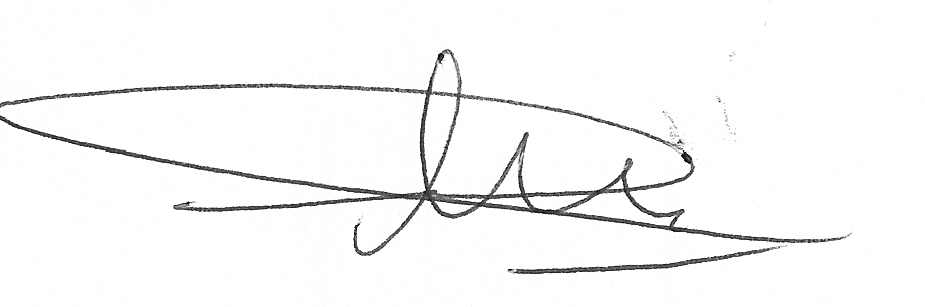 J.Fokkes, penningmeester.penningmeester.